Madrid Protocol Concerning the International Registration of MarksTemporary Measures Concerning Certified Documents and Extracts ServicesFollowing disruptions in postal services in Switzerland and in other countries due to measures taken against the Coronavirus disease (COVID-19) outbreak, the International Bureau of the World Intellectual Property Organization (WIPO) would like to announce some temporary measures concerning its certified documents and extracts services.  Until further notice, the International Bureau of WIPO will deliver electronic versions only of the following documents, in portable document format (PDF):  certified copies of certificates of international registration and renewal;  attestations;  and,  detailed certified extracts.  The International Bureau of WIPO will send paper copies of the above-mentioned documents as soon as possible.  Due to the temporary closure of related public services, the International Bureau of WIPO has suspended the following services until further notice:  issuance of simple certified extracts;  legalization of documents;  andexpedited services.  Finally, the International Bureau of WIPO would like to remind holders of international registrations with a date later than January 1, 2011, and their representatives that they may download, free of charge, simple copies of their certificates of international registration and renewal using the Madrid Portfolio Manager, available at the following address:  https://www.wipo.int/madrid/en/services/.  March 31, 2020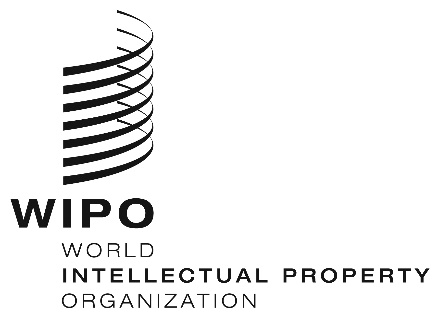 INFORMATION NOTICE NO. 12/2020INFORMATION NOTICE NO. 12/2020INFORMATION NOTICE NO. 12/2020